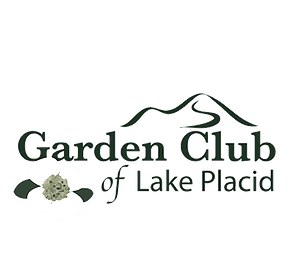 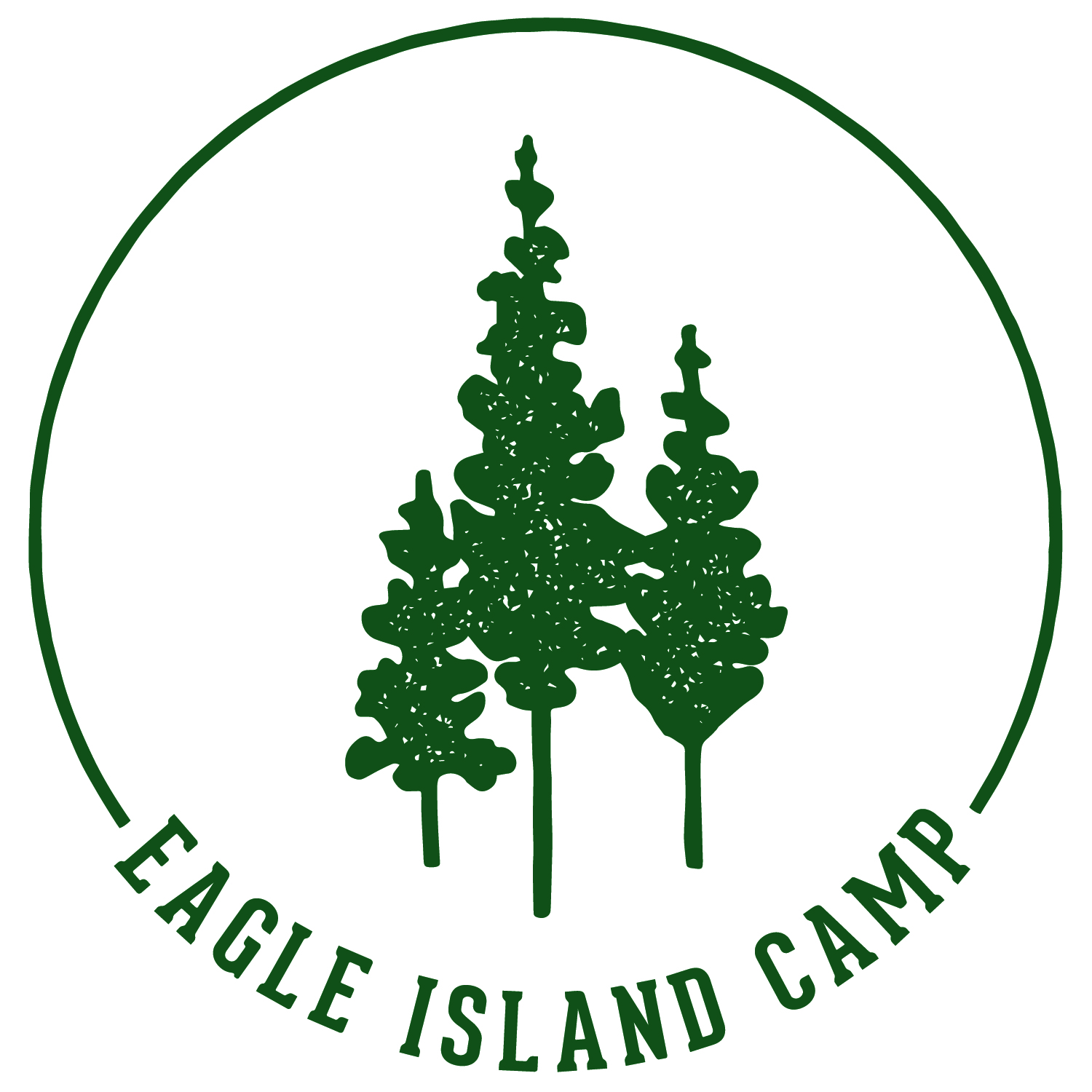 Application FormGIRLS’ OVERNIGHT CAMPER FULL SCHOLARSHIPat Eagle IslandLocated on Upper Saranac Lake in the Adirondack ParkName:Mailing Address:Email Address:Entering Grade:Telephone:Why do you want to spend a week on Eagle Island?:Eligibility GuidelinesCamper is a girl entering grades 5-8Camper is a resident of the Tri-Lakes RegionCamper is able to attend Session 1: July 12-July 17 or Session 2: July 19-July 24Submit Application to: mulligan_am@hotmail.com or PO Box 603, Saranac Lake, NY 12983Application Deadline: May 1, 2020